SYSTEMS IN NATURE: ENTROPY and ENERGYTask: Number the following 5 pictures of teachers’ desks in order of increasing disorganization.A. Mrs. Bonnell’s desk: _____________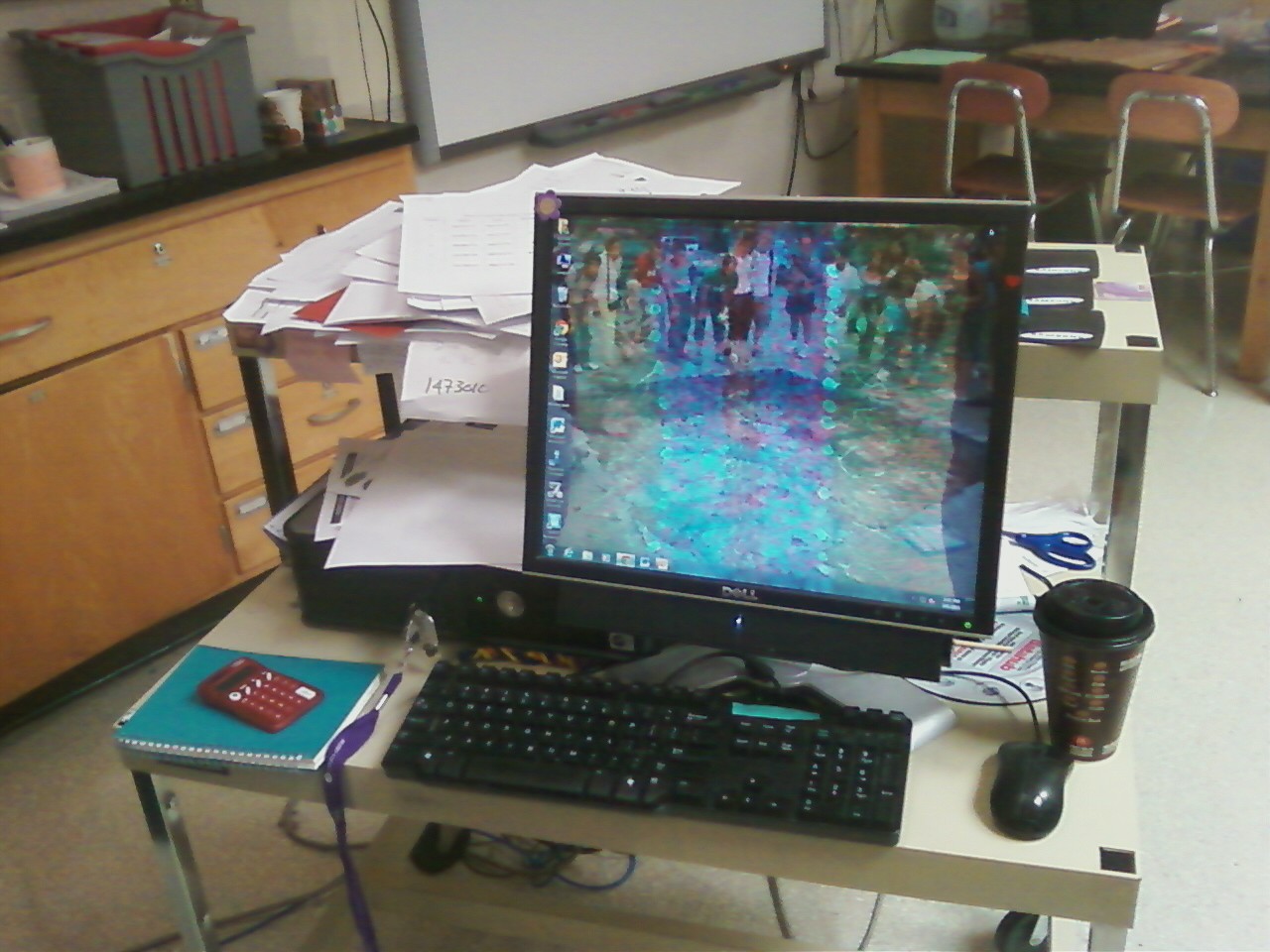 B. Ms. Burgstrom’s desk ______________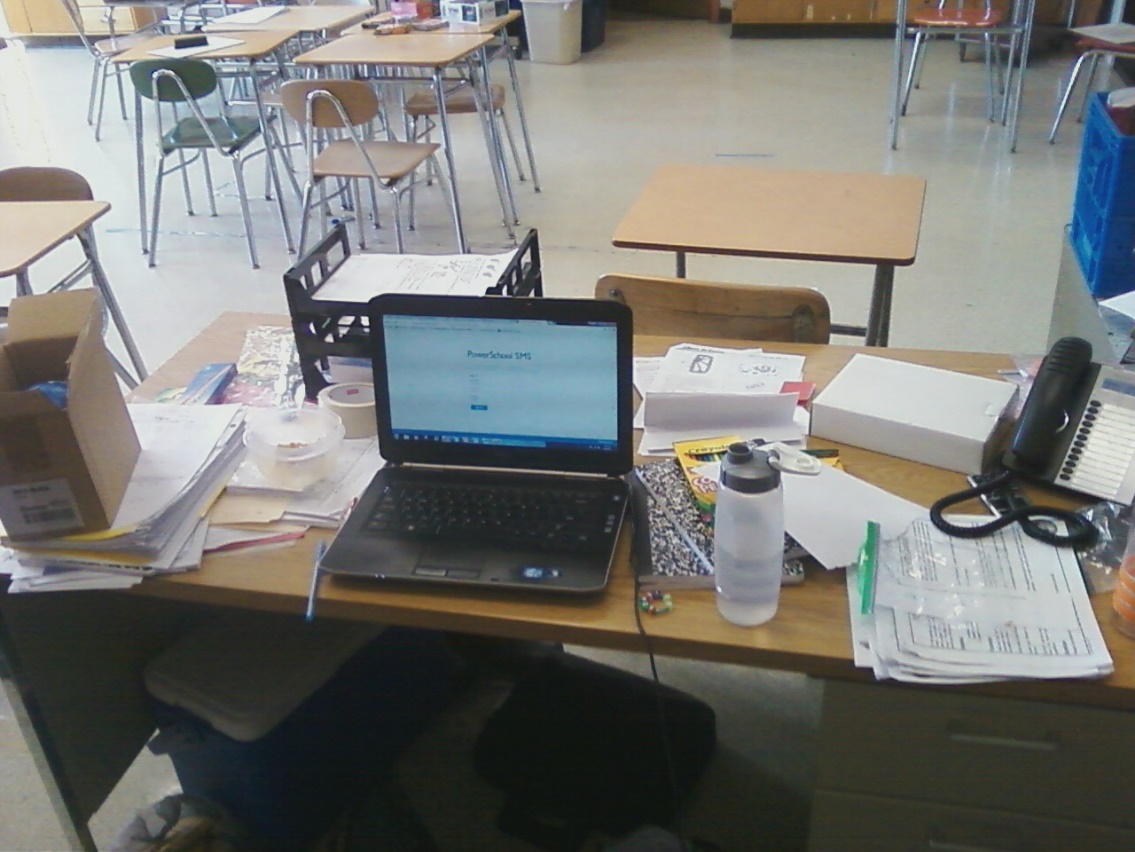 C. Mr. Caswell’s desk _____________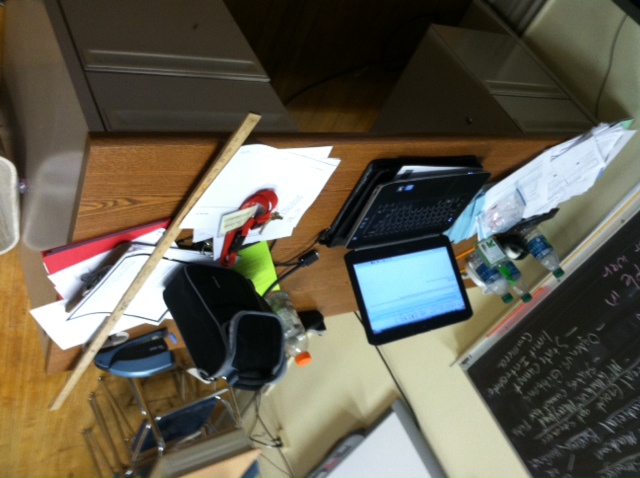 D. Mr. Moellering’s desk: _____________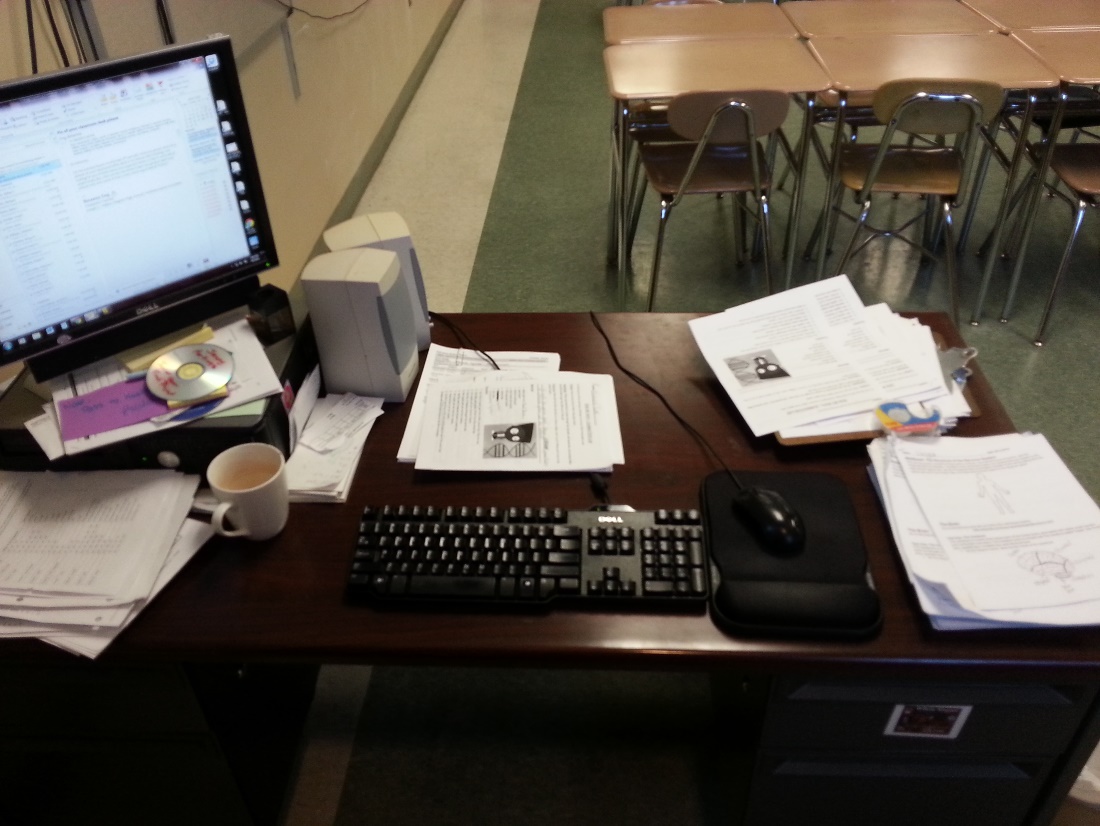 E. Ms. Reyes’ desk: __________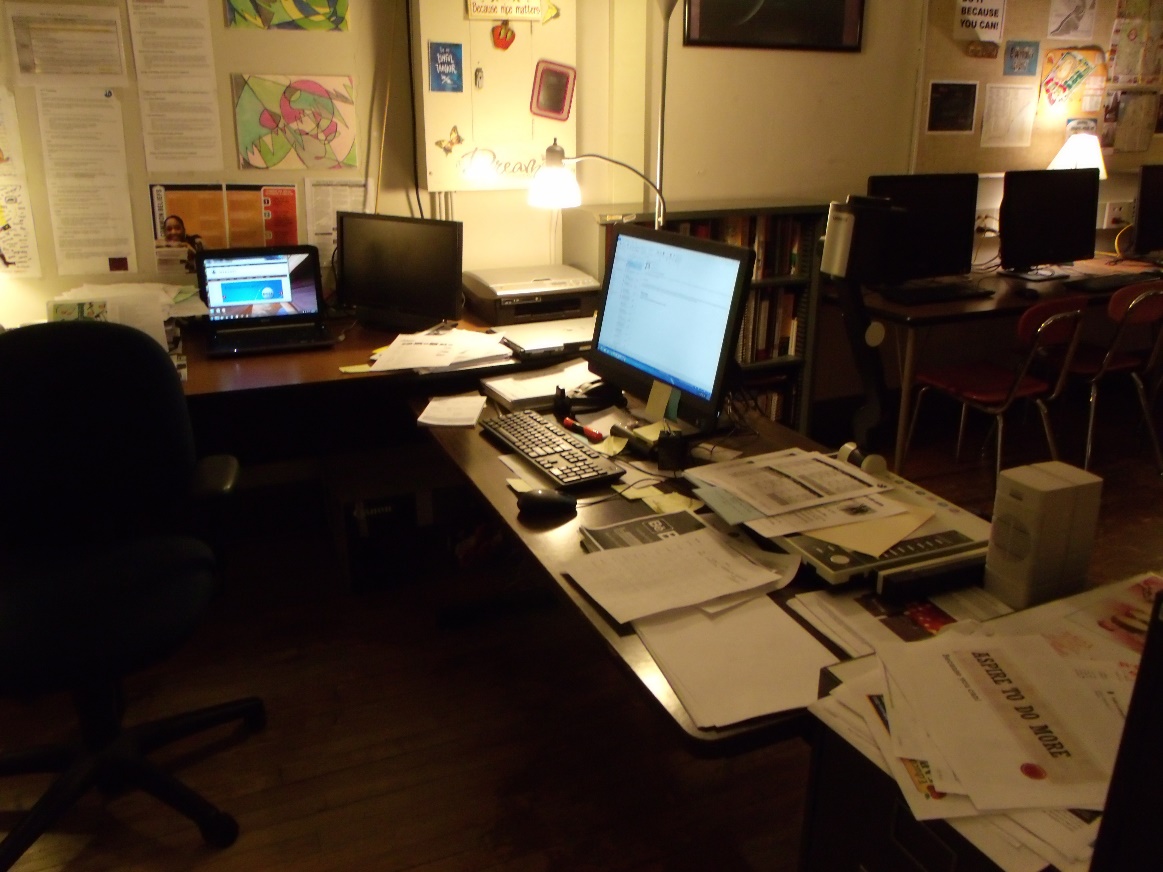 Questions: 1. I would nominate _________________________________ for the “Highest Entropy Award” because ___________________________________________________________________________________________________________________________________________________________.2. Circle the correct answer choices: Systems in nature prefer to have HIGH/LOW entropy and HIGH/LOW energy.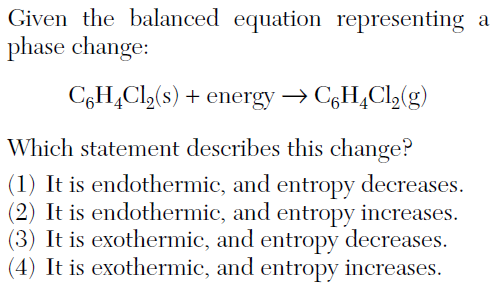 3. 									I chose this answer because…									________________________									________________________									________________________									________________________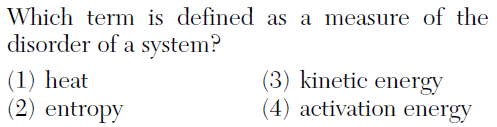 4. 									I chose this answer because…									________________________									________________________									________________________									________________________When you have completed this packet, have it signed by your teacher for credit. ____________Notes on Entropy = 